Atividades domiciliaresDias: 14 á 17 de abril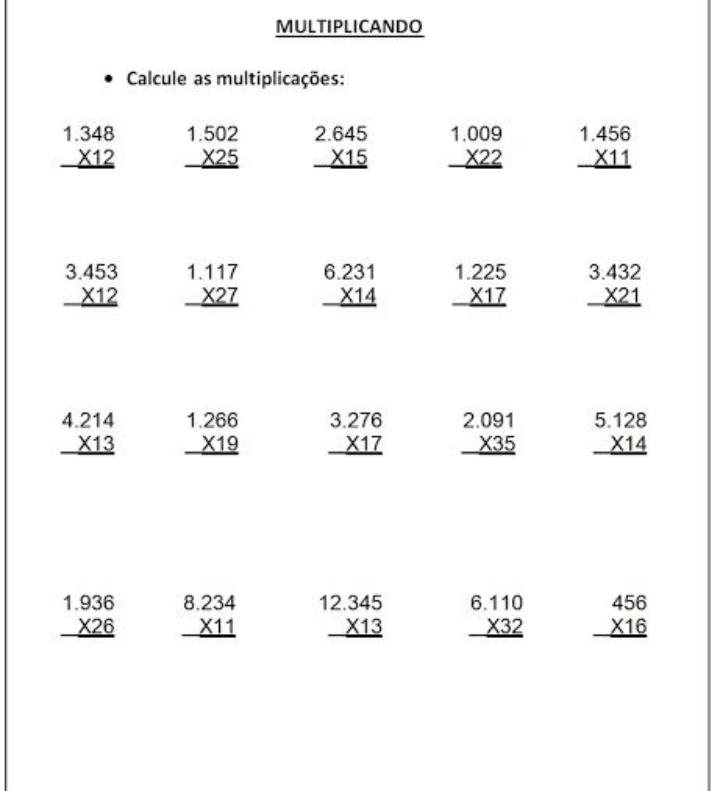 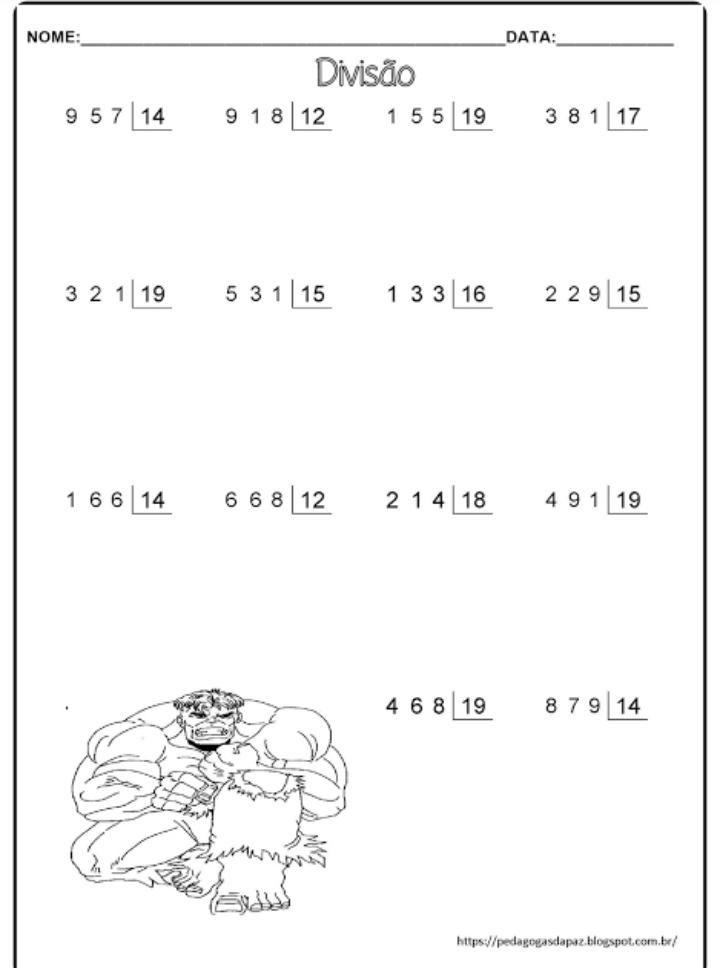 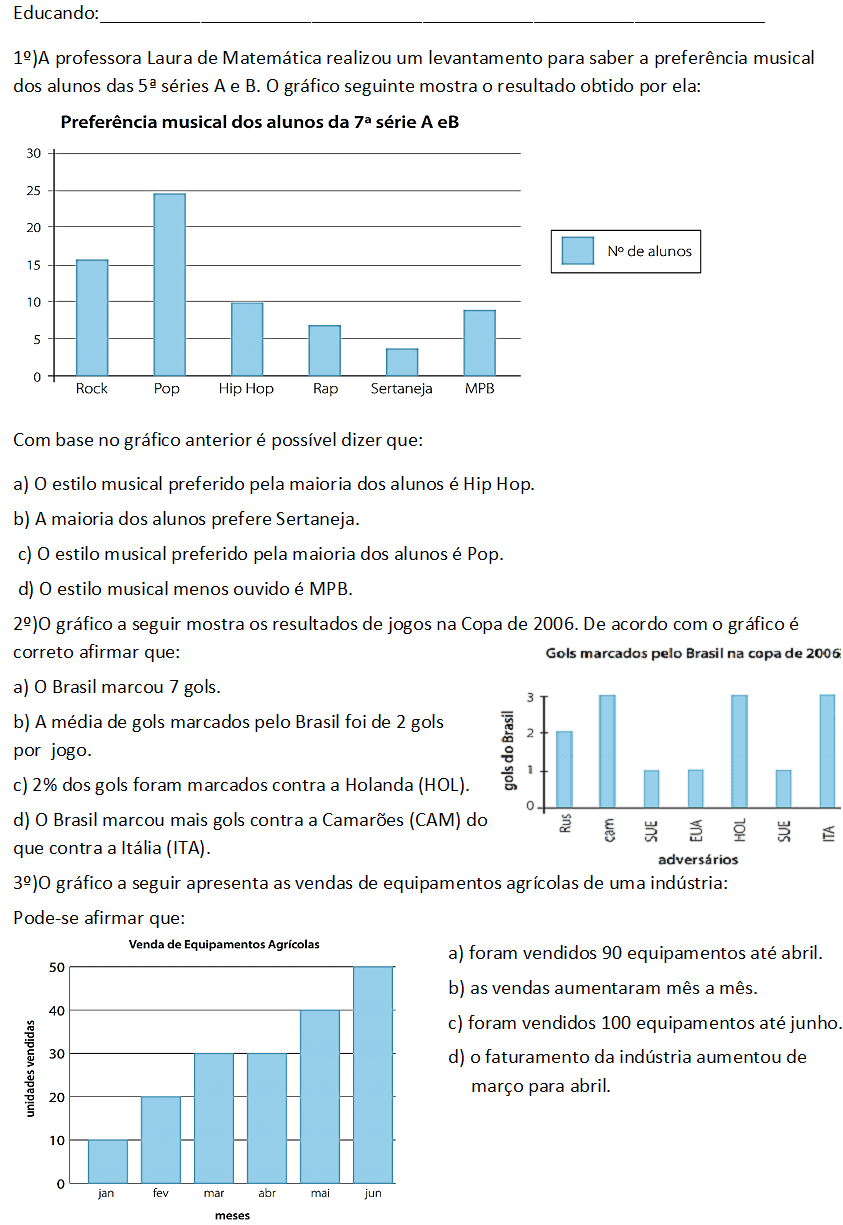 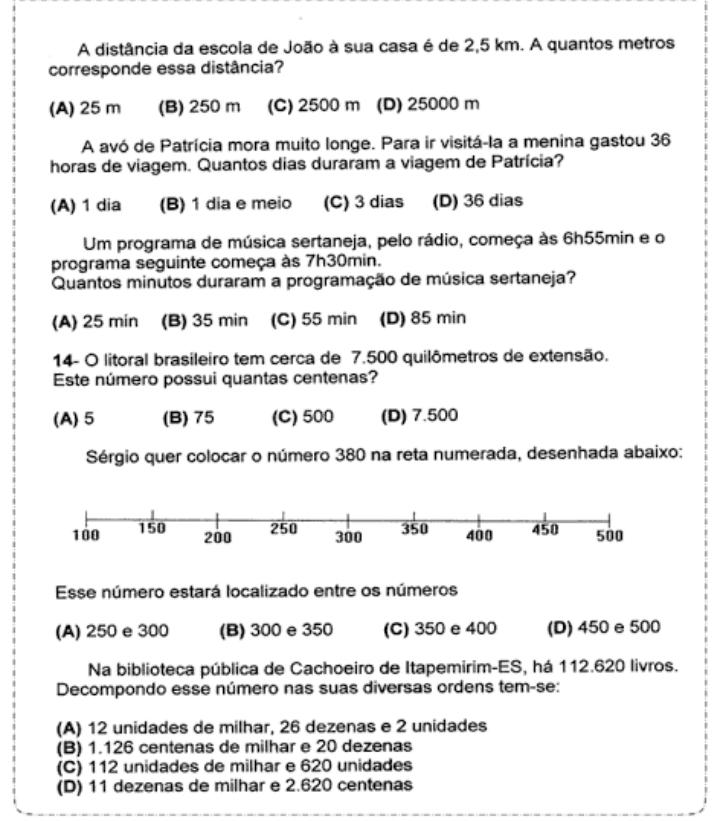 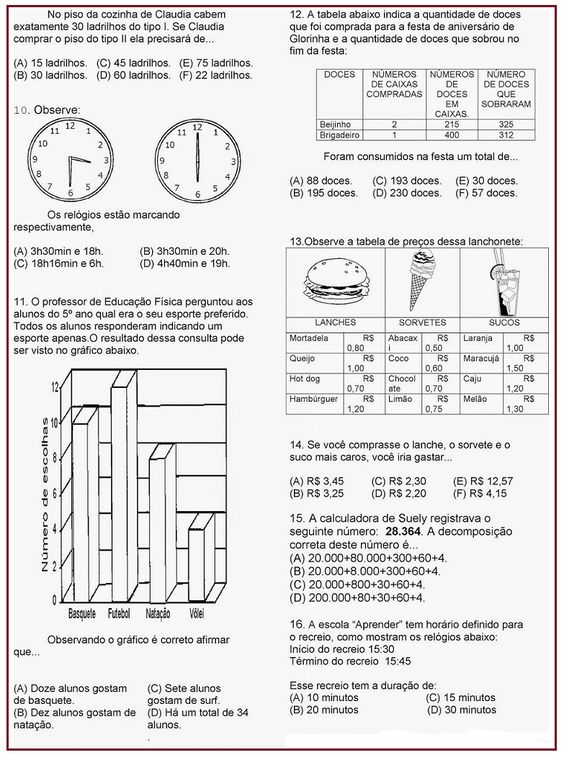 